FACULTAD DOCUMENTACIÓN Y COMUNICACIÓN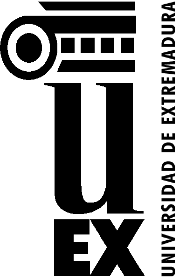 Plazuela de Ibn Marwan s/n 06001 BADAJOZTeléfono: 924286402        Fax: 924286401SOLICITUD DE TRASLADO DE EXPEDIENTECURSO 20 _ /20_Nombre y Apellidos………………………………………………………………………………………………….D.N.I………………………………………………………………………………………………………………………….DOMICILIO………………………………………………………………………………………………………………….CIUDAD………………………………………………………………………………………………………………………TELÉFONO……………………………………………………………………………………………………………………EXPONE:Que ha estado matriculado en este Centro en:……………………………………………………………Y habiendo sido admitido/a para cursar estudios de …………………………………………………..en la Facultad/Escuela de……………………………………………………………………………………………….Universidad  de ………………………………………………………………………………………………………SOLICITA:El traslado de mi expediente académico al Centro anteriormente indicado.Badajoz a …………………SR. DECANO DE LA FACULTAD DE CIENCIAS DE LA DOCUMENTACIÓN Y LA COMUNICACIÓN. UNIVERSIDAD DE EXTREMADURA